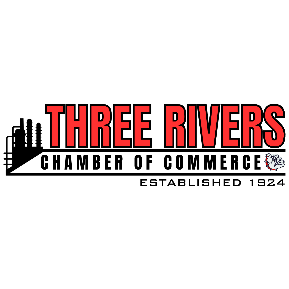 PO Box 1648105 N. Harborth Ave.Three Rivers, TX 78071(361)786-4330_____________________________________________________________________________________________2024 Three Rivers Chamber of CommerceKid Fish Tournament1-4 Years, 5-6 Years, 7-9 Years, 10-12 YearsKIDS division (only 1 fish to be weighed) – FREEBiggest Fish Wins (1) Fish for each category or age groupALL TPWD RULES AND REGULATIONS WILL BE FOLLOWEDGATE: Kids 12 and Under Free All Adults 13 and over will need to pay at GateWHEN:  Saturday,  April 20, 2024WHERE:  Launch at South Shore Unit Banks Choke Canyon State ParkTIME:  8:00 am to 10:30 amSIGN UP:  Sowell’s BBQ / TR Chamber OfficeRULESChoke Canyon South Shore unit Only!Any legal baitAny and all kids welcomed1 fish only / KIDS divisionAdult Assistance Allowed for all age groupsAny Species Fish may be weighed in.Weigh in line at Choke Canyon State Park south shore unit (closes at 10:00am)MUST BE ACCOMPANIED BY AN ADULT             Plaques awarded for 1st 2nd & 3rd kids’ divisionThree Rivers Chamber of Commerce KID FISH TOURNAMENT ENTRY Name of child:							                                                 Name of child:                                                                Name of Child						          Name of Guardian:							                                                               